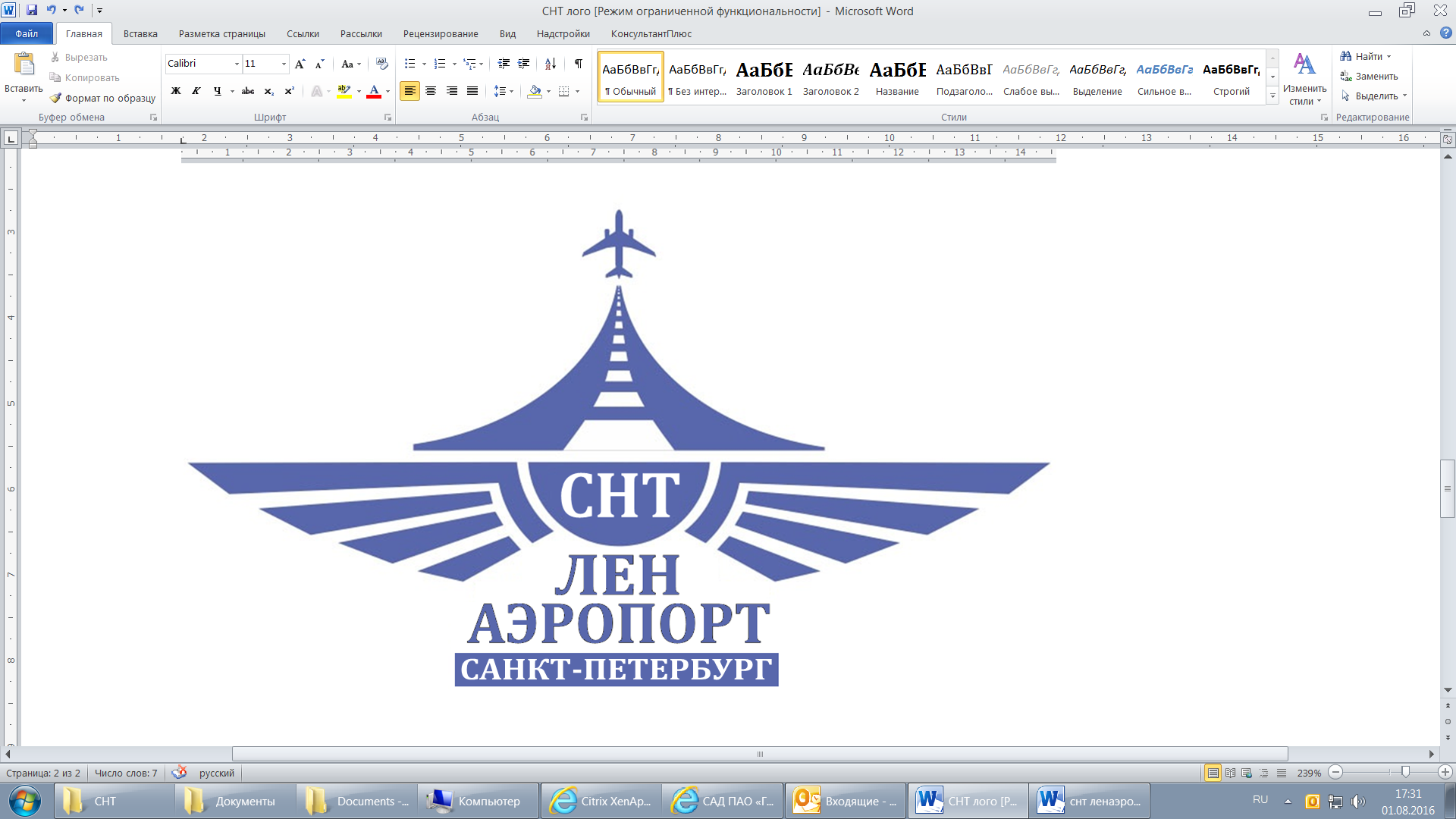 Исх. №                           отУВЕДОМЛЕНИЕВ связи с нарушением сроков оплаты электрической энергии (мощности) по Уставу СНТ «Ленинградский аэропорт» за Вами (за Вашим участком) образовалась задолженность за потребленную электроэнергию в размере ________________ руб. Уведомляю Вас о необходимости в срок до ____________ принять неотложные меры по погашению (оплате) образовавшейся задолженности за потребленную электрическую энергию (мощность). В противном случае, при неоплате указанной задолженности в полном объеме до выше обозначенного  срока на основании п. 5 статьи 486 и пп. 1, 2 статьи 546 Гражданского кодекса РФ, а так же главы I, раздел 2, п.б) Правил полного и (или) частичного ограничения режима потребления электрической энергии, утвержденных Постановлением Правительства РФ от 04.05.2012 №442 с внесенными изменениями Постановлением Правительства РФ от 10.11.2017 №1351 в отношение участка №_______, собственник ________________________________________________________________, расположенного по адресу: г.Санкт-Петербург, Дачное, СНТ «Ленинградский аэропорт» будет введено полное ограничение режима электропотребления без дополнительного предупреждения. В этом случае Вам необходимо к указанному сроку принять меры к безаварийному прекращению технологического процесса и обеспечению безопасности людей и сохранности оборудования в связи с полным ограничением режима потребления электрической энергии из-за образовавшейся задолженности за потребленную Вами электроэнергию.Кроме того, обращаю Ваше внимание на то, что согласно статьей 9, 22 Кодекса РФ об административных правонарушения, введенных в действие Федеральным Законом от 03.11.2015 №307-ФЗ, за необеспечение потребителем электрической энергии доступа представителей сетевой организации или иного лица, обязанного осуществить действия по введению ограничения режима потребления электрической энергии, к принадлежащим потребителю энергопринимающим устройствам, а также за невыполнение потребителем электрической энергии требования о самостоятельном ограничении режима потребления установлена административная ответственность. Для погашения задолженности, получения информации о сумме задолженности и решения других вопросов Вам необходимо связаться с Председателем Правления СНТ «Ленинградский аэропорт» - Волковой Натальей Ильясовной по телефону:+7 (911) 280-33-30 или по e-mail: sntlenaero@mail.ruУведомление составлено в 2-х экземплярах:1 экз. – собственнику участка, 2 экз. – в архив СНТ «Ленинградский Аэропорт».Уведомление получил: _________________________________________________________________(Подпись собственника участка, расшифровка подписи, дата)